Исх. № 08/______ от 02.08.2012г.								Заказчику:								ТСЖ «Некрасова»								Организатору торгов:								Дирекция единого заказчикаКонкурсной комиссии по выбору подрядной организации								Заявителю: ООО «Жилпромстрой»УВЕДОМЛЕНИЕ № 08/189102.08.2012г.											     г. Элиста	В Управление Федеральной антимонопольной службы по Республике Калмыкия 02.08.2012г. поступила жалоба Общества с ограниченной ответственностью «Жилпромстрой» (далее – ООО «Жилпромстрой») на действия заказчика товарищества собственников жилья «Некрасова» (далее – ТСЖ «Некрасова») при проведении конкурсного отбора на выполнение работ по капитальному ремонту многоквартирного дома, расположенного по адресу Республика Калмыкия, г. Элиста, ул. Некрасова, 29. Организатор торгов - Дирекция единого заказчика.	Согласно жалобе заявителя следует, что ООО «Жилпромстрой» по результатам конкурсного отбора на право заключения договора подряда на выполнение работ по капитальному ремонту многоквартирного дома, расположенного по адресу Республика Калмыкия, г. Элиста, ул. Некрасова, 29, к конкурсу допущена только одна заявка, поступившая от ООО «Жилпромстрой», и договор в соответствии с требованиями п. 1.9 конкурсной документации должен быть заключен с нами.Однако, председатель ТСЖ «Некрасова» в нарушение требований Федерального закона от 08.07.2006г № 135-ФЗ «О защите конкуренции» уклоняется от заключения договора.	Более того, работы по капитальному ремонту многоквартирного дома, расположенного по адресу Республика Калмыкия, г. Элиста, ул. Некрасова, 29, уже выполняются ООО «Аранзал-Д», данные действия являются незаконными, так как данное общество не является победителем конкурса.	На основании вышеизложенного, ООО «Жилпромстрой» просит рассмотреть жалобу по существу и обязать ТСЖ «Некрасова» заключить договор подряда с победителем конкурса ООО «Жилпромстрой».В соответствии с частью 11 статьи 18.1 Федерального закона "О защите конкуренции" Управление Федеральной антимонопольной службы по Республике Калмыкия,ОПРЕДЕЛИЛОНазначить рассмотрение жалобы по существу на 03.08.2012г. в 10 часов 00 минут по адресу Республика Калмыкия, г. Элиста, ул. Ленина, 255 А, 7 этаж, каб. 713.В соответствии с частью 12 статьи 18.1 Федерального закона "О защите конкуренции" "Организатор торгов, оператор электронной площадки, конкурсная или аукционная комиссия, действия (бездействия) которых обжалуются, в течение одного рабочего дня с момента получения уведомления обязаны известить лиц, подавших заявки на участие в торгах, о факте поступления жалобы, ее содержании, месте и времени ее рассмотрения".	В соответствии с частью 13 статьи 18.1 Федерального закона "О защите конкуренции" "Организатор торгов, оператор электронной площадки, конкурсная или аукционная комиссия, заявитель, а также лица, подавшие заявки на участие в торгах, вправе направить в антимонопольный орган возражения на жалобу или дополнения к ней и участвовать в рассмотрении лично или через своих представителей. Возражение на жалобу направляется в антимонопольный орган не позднее чем за два рабочих дня до дня рассмотрения жалобы".В соответствии с частью 15 статьи 18.1 Федерального закона "О защите конкуренции" Организатору торгов (Дирекция единого заказчика) и Заказчику (ТСЖ «Некрасова»), до начала рассмотрения жалобы по существу представить в Управление ФАС по Республике Калмыкия следующие документы (надлежащим образом заверенные копии): - извещение о торгах, документацию о торгах, изменения, внесенные в конкурсную документацию, заявки на участие в конкурсе, протоколы вскрытия конвертов с заявками на участие в конкурсе, протоколы рассмотрения заявок на участие в конкурсе, протоколы оценки и сопоставления заявок на участие в конкурсе, ПСД, аудио-, видеозаписи и иные документы и сведения, составленные в ходе организации и проведения торгов, в том числе документ (постановление, распоряжение, иной акт) о создании комиссии по проведению конкурсного отбора, положение о такой комиссии, письменные объяснения по факту, послужившему основанием для подачи указанной жалобы (в случае, если представить информацию невозможно, в сопроводительном письме указать причины).В соответствии с частью 11 статьи 18.1 Федерального закона «О защите конкуренции» Управление Федеральной антимонопольной службы по Республике Калмыки приостанавливает торги в части заключения договора подряда до рассмотрения жалобы по существу. Заказчик не вправе заключить договор подряда до рассмотрения жалобы по существу. Срок, установленный для заключения договора, подлежит продлению на срок рассмотрения жалобы по существу. Информация о поступлении жалобы размещена на официальном сайте Управления Федеральной антимонопольной службы по Республике Калмыкия kalmykia.f.isfb.ru.Вр.и.о руководителя Управления							     В.И. Манжиков.Примечание:В соответствии с частью 5 статьи 19.8 Кодекса об административных правонарушения Российской Федерации «Непредставление в федеральный антимонопольный орган, его территориальный орган сведений (информации), предусмотренных антимонопольным законодательством Российской Федерации, в том числе непредставление сведений (информации) по требованию указанных органов, за исключением случаев, предусмотренных частями 3 и 4 настоящей статьи, а равно представление в федеральный антимонопольный орган, его территориальный орган заведомо недостоверных сведений (информации) -влечет наложение административного штрафа на граждан в размере от одной тысячи пятисот до двух тысяч пятисот рублей; на должностных лиц - от десяти тысяч до пятнадцати тысяч рублей; на юридических лиц - от трехсот тысяч до пятисот тысяч рублей».ФЕДЕРАЛЬНАЯАНТИМОНОПОЛЬНАЯ СЛУЖБАУПРАВЛЕНИЕФедеральной антимонопольной службыпо Республике Калмыкияул. Ленина, д.255 «а», г. Элиста, 358000тел./факс.:(84722) 4-13-33e-mail: to08@fas.gov.ru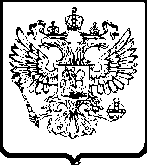 ФЕДЕРАЛЬНАНТИМОНОПОЛЬН ЦЕРГЛЛТФедеральн антимонопольн цергллтинХальмг ТаңhчарҮҮЛДДГ ЗАЛЛТЛенина.уульнц, 255-«а» гер, Элст балhсн, 358000тел/факс: (84722) 4-13-33e-mail: to08@fas.gov.ru